Aanvraagformulier Vlinderpuntenarrangement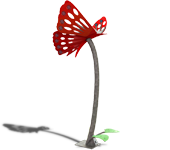 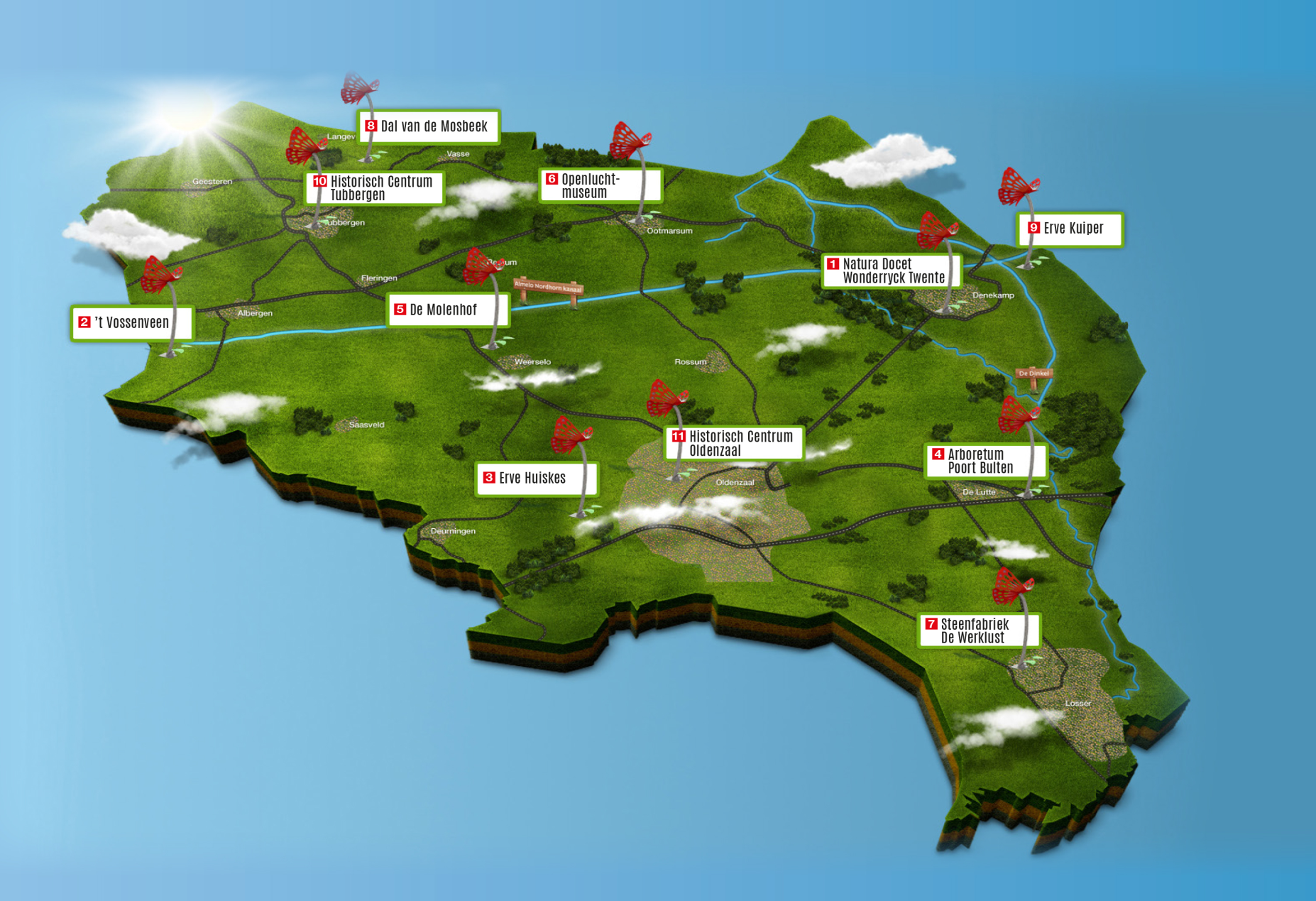 